Til medlemmer i SK Poseidon 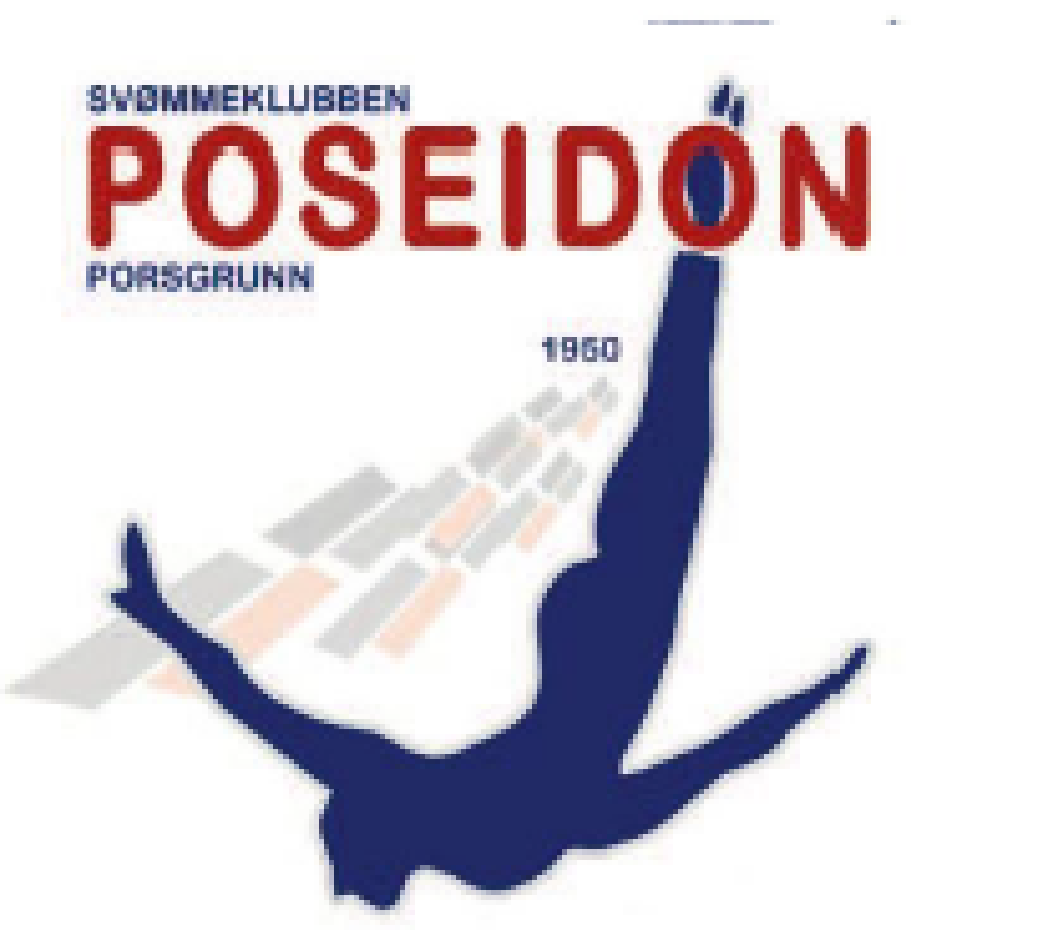 Porsgrunn 27.02.2019Sakliste og saksdokumenter for årsmøte i SK PoseidonStyret viser til innkalling til årsmøte av 27.02.2019.Årsmøtet avholdes den 06.03.2019 i kantina på Vard Under følger saksliste for årsmøtet:Godkjenne de stemmeberettigedeGodkjenne innkallingenGodkjenne sakslistenGodkjenne forretningsordenVelge dirigentVelge referentVelge to medlemmer til å underskrive protokollenBehandle idrettslagets årsberetningBehandle idrettslagets regnskap i revidert stand Behandle vedtektsendringer og gi styret:mandat til å ansette ny trenermandat til å kunne legge ned svømmeskolen og implementere en ny partistruktur med et D parti om underskuddet fortsetter som i 2018mandat til å kunne videreføre virksomhetsplanen fra 2018 til og med 2019mandat til å kunne innføre dugnadspoeng Fastsette medlemskontingent til 100 krGi styret fullmakt til å fastsette treningsavgiftVedta idrettslagets budsjettBehandle idrettslagets organisasjonsplan Gi styret fullmakt til å oppnevne representanter til ting og møter i de organisasjonsledd svømmeklubben har representasjonsrettForeta følgende valg: StyrelederNestlederØvrige styremedlemmerVaramedlemmerTo revisorerValg av valgkomite med leder, ett medlem og et varamedlemVedlagt følger følgende dokumenter:ForretningsordenSvømmeklubbens årsberetningResultatStyrets forslag til budsjettStyrets forslag til organisasjonsplanValgkomiteens innstillingStyrets innstilling til revisor4 mandatbeskrivelserOrganisasjonsplanMed vennlig hilsen
styret i Sk Poseidon